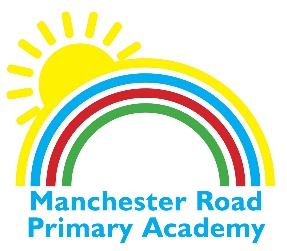                                  ACADEMY NEWSLETTER 25th January 2019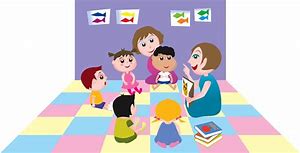 